APPLICATION FOR SOGGIORNO PERMITFOREIGNERS’ STATEMENT TO STAYPLEASE PRINT(Day, Month, Year format. Example:   23 Oct 2016)CIVILIAN’S INFORMATION:Last Name (Cognome)________________________________________________________________First Name, Middle Name  (Primo nome e secondo) __________________________________________________________________________________Father’s Last, First, Middle Name (Cognome e Nome del padre) __________________________________________________________________________________Mother’s Maiden Name, First, Middle Name (Cognome e Nome della madre) __________________________________________________________________________________Marital Status of applicant: (Stato Civile)_________________________________________________Date of Birth –Day-Month Year-(data di  nascita) _________________________________________             Place of  birth –City-State-(luogo di nascita)______________________________________________Complete Physical Address in Italy NOT YOUR BOX #: (Street, Town, Province) (indirizzo) __________________________________________________________________________________Nationality (nazionalita’)______________________________________________________________School Education (elementary/Jr high/high school/degree etc.)________________________________Profession/working status______________________________________________________________Color of eyes (occhi)__________________Color of hair (capelli)______________________________    Height  (altezza)_____________________________________________________________________Any special body marks (scars, tattoos, different color eyes, etc) (imperfezioni)__________________________________________________________________________________Home/Cell phone:________________________ Personal Email:______________________________**********************************************************************************Previous Physical Address_____________________________________________________________Date entered Italy: ______________  Port of entry(place stamped on Passport)_____________________                                                      (Day, Month, Year)       Passport No: ____________________________       Place of issue:__________________________        Date of issue: _______________________ Date of expiration: _______________________________       Visa No: _______________________Issued in: _______________ Date of Issue: ________________       Expiration Date: ________________ Reason: ----------MISSION-------------------------------------    ------SPONSOR’S INFORMATION:Name (Last, First, Middle):_____________________________SSN:___________________________Grade:__________________ Citizenship:__________________ Unit:__________________________Duty/Work phone:__________________________ Home/Cell phone:__________________________DEROS:_______________________PSC/Box no:__________________________________________Place of birth:_____________________________ Date of birth:_______________________________Personal Email:______________________________________________________________________ADDITIONAL DEPENDENTS INFORMATION:Name: (Last, First, Middle) ____________________________________________________________Place of birth: _________________________ Date of birth: __________________________________ Name:(Last, First, Middle ) ____________________________________________________________            Place of birth: _________________________ Date of birth: __________________________________Name:(Last, First, Middle)_____________________________________________________________Place of birth: _________________________ Date of birth: __________________________________ Name:(Last, First, Middle)_____________________________________________________________Place of birth: _________________________ Date of birth: __________________________________ SOGGIORNO REQUIREMENTSSOGGIORNO APPLICATIONS MUST BE APPLIED FOR WITHIN 8 DAYS OF ARRIVAL IN COUNTRYALL MILITARY CIVILIAN DEPENDENTS, CIVILIAN EMPLOYEES AND DEPENDENTS ARE REQUIRED TO OBTAIN A SOGGIORNO. (To include DoD, DoDDS, NAF employees, and contractors)DOCUMENTS REQUIRED:COMPLETED SOGGIORNO APPLICATIONNO-FEE/OFFICIAL PASSPORTS WITH A VALID MISSIONE VISA CODICE FISCALE (18 YEARS and OLDER ONLY)MILITARY ORDERS INCLUDING DEPENDENT(S)/DOCUMENTS OF EMPLOYMENTEVERYONE MUST BE PRESENT TO TAKE PHOTOSADDITONAL INFORMATION:IT IS ADVISABLE NOT TO CHANGE SURNAMES WHILE STATIONED IN ITALY. NOTIFY THE SOGGIORNO OFFICE IMMEDIATELY IN CASE THAT A SURNAME CHANGE OCCURSNOTIFY OUR OFFICE IMMEDIATELY IF THERE’S AN ERROR IN YOUR PASSPORT OR VISA, IF YOU’VE CHANGED NATIONALITIES, OR ARRIVED PRIOR TO YOUR VISA’S EFFECTIVE DATEIF THE PARENT IS A NON-U.S. CITIZEN, MIL TO MIL OR THE CHILD IS ABOVE THE AGE OF 14, THEN THEY WILL HAVE THEIR OWN SOGGIORNO APPLICATION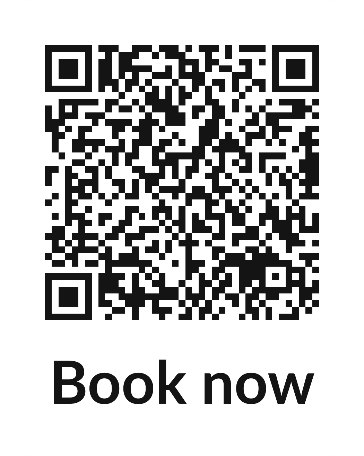   BRING ALL DOCUMENTS TO BLDG 1413 ROOM 142AFTER YOU HAVE SCHEDULED AN APPOINTMENT. ALL THE REQUIRED DOCUMENTS NEEDED ARE NEEDED AT THE APPOINTMENT. NO WALK-INS ALLOWED.DSN: 632-4802/4806COMM: 0434-30-4802/4806SOGGIORNO APPLICATIONS MUST BE APPLIED FOR WITHIN 8 DAYS OF ARRIVAL IN COUNTRYDO NOT CROSS ANY BORDERS UNTIL YOU HAVE YOUR SOGGIORNO IN HAND